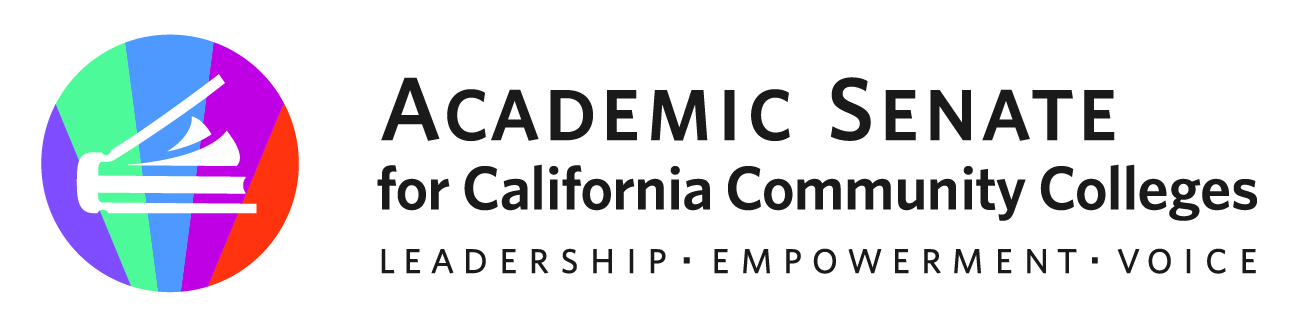 ASCCC Transfer, Articulation and Student Services Committee (TASSC) September 12, 2022Attendees: Michelle Plug, Stephanie Curry, Elizabeth Ramirez, Eric Wada, Stephanie Rowe, Van Rider, Ty SimpsonMinutes Call to Order and Adoption of the Agenda and MinutesThe meeting was called to order at 1:02pm. The agenda was approved by consensus and the minutes approved with small amendments. Areas of Focus 2022-2023 (as assigned by the ASCCC President) The committee reviewed these areas of focus. Noted will be addressing b and d in todays agenda. Partner with Transfer Alignment ProjectGeneral Education Common course numberingReconsider role/utility of Guided Pathways LiaisonsGeneral Education Webinars Debrief Webinar 1 The committee debriefed on the GE webinar from this morning Comments included- good breadth and depth in subject matter, lots of questions. And attendees at all levels of experience with General Education Planning for Webinar 4 on Articulation Committee discussed ideas for the webinar on Articulation and General Education that will be on Sept 28, 2022. Ideas included Should address opportunities and challenges Should address timelines How new pattern impacts courses not currently articulated to UC Domino effects on other services and supports Discussion regarding Guided Pathways Liaisons The committee discussed the role of Guided Pathways Liaisons. The consensus was that this is still an important program and may need a reboot. Focus on sharing information for all and distribute this information Concerns over pandemic slow down for Guided PathwaysExamples on tri-chair model importance of cross functional discussions (faculty, staff, administrators) Perhaps time for a re-boot on Guided Pathways with GP Liaisons.  GP Regional webinars (GP topics) Success Coaches, Using Mapping, Evaluating Maps etc., how do we meet students where they are. Work with CCCCO?  ASCCC check in on what support needed for Guided Pathways Perhaps a survey. Where is your college in Guided Pathways?  Include Questions on Liaison Role. Send to Senate President/Liaison. Where are you in Guided PathwaysAre faculty still involved/leading Guided Pathways What assistance do you needDid the pandemic slow down momentum How can ASCCC Support (professional development, sharing effective practices, role of faculty) Share best practices across the state What is the role of GP Liaison, how can it be more useful. GP Reboot to focus on students and removing barriers for students. The committee agreed to work on a survey for review at the October 2022 meeting. Assigned Resolutions  3.03 F21 Support for Mental Health Awareness and Trauma Informed Teaching and Learning9.01 S21 Develop a Set of Resources to Assist in Establishing Ethnic Studies Programs in Alignment with California State University RequirementsStephanie encouraged all members to review the new Ethnic Studies competencies proposed for the CCC graduation requirement and take the survey from the CCCCO. Other Future Meetings Adjournment Status of Previous Action ItemsIn Progress (include details about pending items such as resolutions, papers, Rostrums, etc.)General Education Webinars Rostrum Article- Articulation Officers Completed (include a list of those items that have been completed as a way to build the end of year report). 